Дата:  10 листопада 2023Затверджено:Massimo Diana /п. Массімо Діана UNFPA Representative / Представник UNFPA, Фонду ООН у галузі народонаселення в УкраїніЗАПИТ НА ПОДАННЯ ПРОПОЗИЦІЙRFQ Nº UNFPA/UKR/RFQ/23/52Шановні пані / панове,UNFPA, Фонд ООН у галузі народонаселення в Україні запрошує Вас надати цінову пропозицію на «Виробництво та доставка брендованої продукції UNFPA» відповідно до наведеної нижче специфікації на умовах DAP, склад, Київська область:Виробництво та доставка мають бути виконані:Лот А - до 28 лютого 2024 року.Лот Б -  до 31 січня 2024 року.Лот В - до 21 грудня 2023 року.Пакування та доставка повинна бути виконане окремо на кожний лот - Лот А, Лот Б, Лот В.Цей Запит на подання пропозицій є відкритим для всіх юридично зареєстрованих компаній, які можуть надати потрібну продукцію та мають можливість доставити в країну, або через уповноваженого представника.Про Фонд ООН у галузі населенняФонд ООН у галузі народонаселення є міжнародною агенцію з розвитку, метою якої є забезпечення та існування такого світу, в якому кожна вагітність бажана, кожні пологи безпечні та кожна молода людина може реалізувати свій потенціал.   Фонд ООН у галузі народонаселення є провідною установою ООН, яка сприяє реалізації права кожної жінки, чоловіка та дитини на здорове життя та рівні можливості. Для отримання більш детальної інформації щодо діяльності Фонду, звертайтеся, будь-ласка, до веб-сайту: UNFPA about us.ПитанняПитання або запити щодо подальшого роз’яснення надсилаються за наведеними нижче контактними даними:Кінцевий термін розміщення питань - середа, 15 листопада 2023 року о 12:00 за київським часом. На запитання відповідатимуть у письмовій формі якнайшвидше після цього строку.Зміст пропозиціїПропозиції мають надсилатися електронною поштою, за можливостю, одним повідомленням, залежно від розміру файлу та мають містити:  Подану згідно відповідного бланку цінову пропозицію, що містить найменування та опис товару, а також термін поставки з моменту підтвердження замовлення.Мова пропозиції англійська або українська.Цінова пропозиція має бути підписана відповідним керівником компанії та надіслані у форматі PDF.Інструкції щодо подання пропозиційПропозиції мають бути підготовлені згідно Розділу IV разом з відповідно заповненим і підписаним бланком цінової пропозиції, надіслані контактній особі тільки на вказану електронну пошту не пізніше ніж: п’ятниця, 17 листопада 2023 року, 17:00 за київським часом. Зверніть увагу на наступні інструкції щодо електронного подання:- Тема повідомлення має включати таке посилання: RFQ Nº UNFPA/UKR/RFQ/21/52. Пропозиції, що містять невірно вказану тему повідомлення можуть бути пропущені адміністратором та, таким чином, не потрапити до розгляду.- Загальний обсяг повідомлення, що надсилається не має перевищувати 20 MB (у тому числі, сам лист, надані додатки та заголовки). При великих розмірах файлу з технічним описом, останні мають надсилатися окремо перед кінцевим строком подання пропозицій.Оцінка пропозиційПропозиції будуть оцінені на основі відповідності технічним умовам та вартості кожного з товарів окремо (цінова пропозиція).Визначення переможцяДоговір на термін до 31 березня 2024 між Фондом ООН у галузі народонаселення та постачальником буде укладено з тим претендентом, чия цінова пропозиція виявиться найменшою та буде відповідати вимогам документації конкурсних торгів.Право на змінення вимог під час прийняття рішеньФонд ООН у галузі народонаселення залишає за собою право збільшувати або зменшувати на 20% обсяг замовлення наданого в цьому запиті на подання пропозицій, без зміни ціни за одиницю товару або інших умов.Умови оплатиУмови оплати Фонду ООН у галузі народонаселення складають 30 днів після отримання товаросупровідних документів, рахунків-фактур та іншої документації, що вимагається договором.Шахрайство та корупціяФонд ООН у галузі народонаселення   прагне запобігати, виявляти та вживати дій проти всіх випадків шахрайства щодо Фонду ООН у галузі народонаселення та третіх сторін, які беруть участь у діяльності Фонду ООН у галузі народонаселення. З політикою Фонду ООН у галузі народонаселення щодо шахрайства та корупції можна ознайомитися тут: FraudPolicy. Подання пропозицій учасником передбачає, що останній ознайомлений з даними правилами.У разі та за потреби, постачальники, їх дочірні підприємства, агенти, посередники і керівники мають співпрацювати з Управлінням з аудиту та нагляду Фонду ООН у галузі народонаселення, а також з будь-яким іншим уповноваженим з нагляду, який призначений Виконавчим Директором та Радником з етики Фонду ООН у галузі народонаселення. Таке співробітництво включає, але не обмежується, наступне: доступ до всіх працівників, представників, агентів та уповноважених осіб постачальника; надання всіх необхідних документів, у тому числі фінансових. Нездатність повною мірою співпрацювати зі слідством буде вважатися достатньою підставою для Фонду ООН у галузі народонаселення розірвати контракт з постачальником, та відсторонити і зняти його зі списку зареєстрованих Фондом постачальників. Конфіденційна гаряча лінія по боротьбі з шахрайством доступна для всіх учасників конкурсних торгів, про підозрілі та шахрайські дії має бути повідомлено через UNFPAInvestigationHotline.Політика нульової толерантностіФонд ООН у галузі народонаселення прийняв політику нульової толерантності щодо подарунків та знаків вдячності. Таким чином, прохання до постачальників не надсилати дарунки або проявляти інші знаки вдячності співробітникам Фонду ООН у галузі народонаселення. Детальніше з цими правилами можна ознайомитися тут: ZeroTolerancePolicy.Опротестування процесу подання пропозиційПретенденти, які вважають, що до них були вчинені несправедливі дії під час процесу подання, оцінки пропозицій або присудження контракту можуть подати скаргу керівнику програми UNFPA Олесі Компанієць на електронну пошту: kompaniiets@unfpa.org. У разі незадоволення відповіддю, наданою керівником підрозділу UNFPA,  претендент може звернутися до Голови Відділу закупівель Фонду ООН у галузі народонаселення електронною поштою procurement@unfpa.org.ЗауваженняУ разі неможливості доступу до будь-яких посилань у цьому запиті на подання пропозицій, претенденти можуть звернутися до співробітника Відділу закупівлі для отримання версії в форматі PDF. БЛАНК ЦІНОВОЇ ПРОПОЗИЦІЇПропозиції надаються з урахуванням ПДВ (в залежності від обраної системи оподаткування претендента)Претендент може запропонувати свої пропозиції, що відповідають бажаному опису.Учасники тендеру можуть подавати комерційну пропозицію на один або на всі лоти товарів. Разом з тим, Претенденту рекомендується запропонувати ціну для щонайбільшої кількості товарів.Цим засвідчую, що вище вказана компанія, яку я уповноважений представляти, переглянула  Запит на Подання Пропозицій RFQ Nº UNFPA/UKR/RFQ/23/52, у тому числі всі додатки, зміни в документі (якщо такі мають місце) та відповіді Фонду ООН у галузі народонаселення на уточнювальні питання з боку потенційного постачальника.  Також, компанія приймає Загальні умови договору Фонду ООН у галузі народонаселення та буде дотримуватися цієї цінової пропозиції до моменту закінчення терміну дії останньої. Додаток І:Загальні умови:De Minimis ContractsЦей запит на подання пропозицій підпадає під дію Загальних умов договору Фонду ООН у галузі народонаселення: De Minimis Contracts, який можна знайти тут: English, Spanish і French. НомерНайменуванняОпис товаруОдиниця виміруКількість Посилання на макетЛот АЛот АЛот АЛот АЛот АЛот А1Кейс для ноутбука із застібкоюМатеріал: повстьРозмір: для 14" пристроїв - 100 шт.Застібка: липучкаЛого UNFPA: вишивка, з одного боку, розмір 8 см на 4 смшт100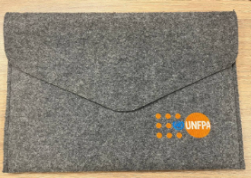 2Блокнот із тисненнямБлокнот Thinkme з логотипом на обкладинці з кишенькою і місцем для ручкиЛого UNFPA: тиснення у правому нижньому кутіКраї: скругленіФормат: А5Колір: помаранчевий ((RGB (247,148,30) або CMYK (0:50:100:0) або еквівалент)шт300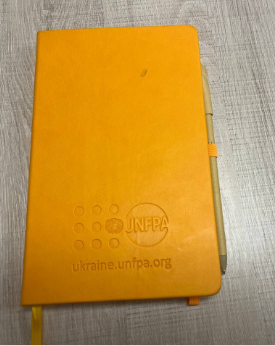 3Поло з довгим рукавом біле з помаранче-вим логоМатеріал: бавовна Щільність: від 300 г/м +Колір: білийЛого UNFPA: вишивка зліва, розмір 8 см на 4 смРозмірна сітка: чоловічі та жіночі, 5 XXXL чоловічі, 10 XXL чоловічі 5 жіночі, 10 XL чоловічі та 10XL жіночі , 40 L (20 чоловічі та 20 жіночі), 40 M (20 чоловічі та 20 жіночі), 30 S (5 чоловічі, 25 жіночі).шт150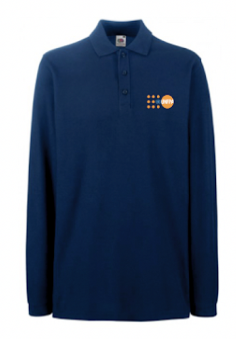 4Фліска синя, довгий рукав на блискавці з логоМатеріал: флісКолір: темно-синійЛого UNFPA: вишивка зліва, розмір 8 см на 4 см,вишивка ззаду, розмір приблизно А4Розмірна сітка: чоловічі та жіночі, 5 XXXL чоловічі, 10 XXL чоловічі 5 жіночі, 10 XL чоловічі та 10XL жіночі , 40 L (20 чоловічі та 20 жіночі), 40 M (20 чоловічі та 20 жіночі), 30 S (5 чоловічі, 25 жіночі).шт150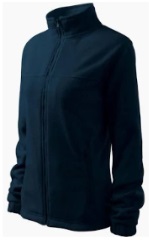 5Жилет синій з лого UNFPA та ООНСині жилети із вишитими логотипами ООН (емблема) та UNFPA спереду і нанесеним фарбою лого UNFPA ззаду (орієнтовний розмір нанесення ззаду - А4) Логотип ООН має бути зроблений шильдою, яка кріпиться на жилет на липучкуРозмірна сітка: унісекс, 5 XXXL чоловічі, 10 XXL чоловічі 5XXL жіночі, 10 XL чоловічі та 10XL жіночі , 40 L (20 чоловічі та 20 жіночі), 40 M (20 чоловічі та 20 жіночі), 30 S (5 чоловічі, 25 жіночі).шт150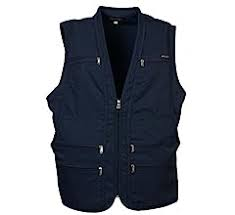 6Худі біле або синє на блискавці з помаранчевим логоМатеріал: бавовна трьохнитка та флісЩільність: від 300 г/мКолір: білий або синійЛого UNFPA:  кольоровий друк (стійкий до прання та згинів), спереду зліва, розмір 8 см на 4 см, ззаду, розмір приблизно А4.Розмірна сітка: унісекс, 5 XXXL чоловічі, 10 XXL чоловічі 5XXL жіночі, 10 XL чоловічі та 10XL жіночі , 40 L (20 чоловічі та 20 жіночі), 40 M (20 чоловічі та 20 жіночі), 30 S (5 чоловічі, 25 жіночі).шт150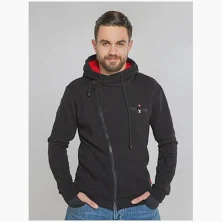 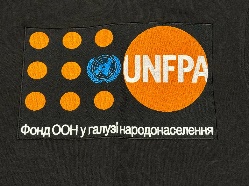 7Синя куртка з логоМатеріал: водовідштовхувальнийКолір: темно-синійЛого UNFPA:  Лого UNFPA: вишивка зліва, розмір 8 см на 4 смРозмірна сітка: унісекс, 5 XXXL чоловічі, 10 XXL чоловічі 5XXL жіночі, 10 XL чоловічі та 10XL жіночі , 40 L (20 чоловічі та 20 жіночі), 40 M (20 чоловічі та 20 жіночі), 30 S (5 чоловічі, 25 жіночі).шт150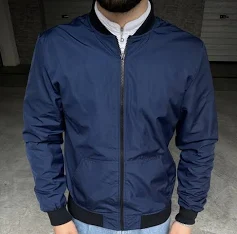 8Біорозклад-на ручка з логоРучки з біорозкладного матеріалу:дерево або біорозкладний пластикКолір: помаранчевий ((RGB (247,148,30) або CMYK (0:50:100:0) або еквівалент)Лого UNFPA та напис адреси сайту ukraine.unfpa.orgшт200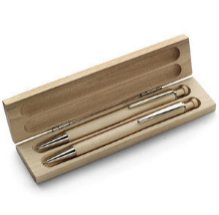 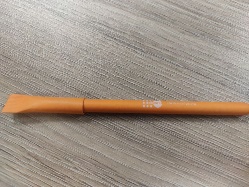 9ПарасолькаАвтоматична парасоля складна автомат темно-синього або помаранчевого кольору на 8 спиць із нанесенням логотипу на одній з секцій.шт150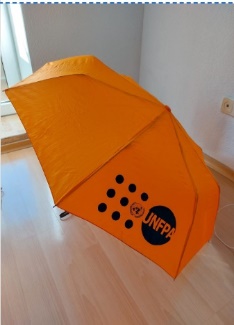 10ПавербенкПавербенк від 10 000 з логотипом UNFPABattary type: Li-Pol,Connection interfaces (input): USB Type-C ,  microUSBConnection interfaces (output): 1 x USB ,  USB Type-CInput current: 2 AInput voltage: 9V, 5VOutput current: 2 A, 1.5 ASize (no more than): 117 x 63.5 x 20 mmCharging time: ~3.5 - 4 hoursFeatures: Super Quick Charge ,  Power Delivery 3.0Built-in cableProtection: protection against full discharge, protection against overcharge, protection against short circuitBody material: plasticWeight (no more than): 185 gColour: dark grey orangeWarranty, month: 12"шт150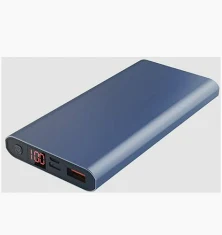 11Пляшки для води з логоМатеріал: пластикОб'єм від 500 млКолір: помаранчевий (RGB (247,148,30) або CMYK (0:50:100:0) або еквівалент)Лого UNFPA: білого кольору, по центру пляшки з адресою сайту ukraine.unfpa.org внизушт100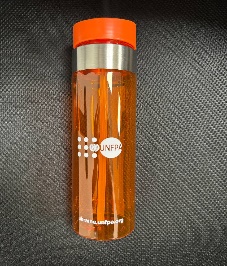 12ЧашкиЧашка керамічна, нанесення логотипу способом термопереносу або сублімаційного друку.Нанесення: логотип оранжевого кольору (логотип має бути яскравим і не тьмяніти  при нагріванні чашки), текст по периметру (білий або чорний колір, залежно від кольору чашки). Нанесення тексту всередині чашки (на дні або на внутрішньому боці стінки) - білого або чорного кольору, залежно від кольору стінок. Кожна чашка має бути упакована у коробку презентабельного виду.шт200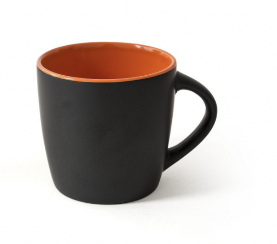 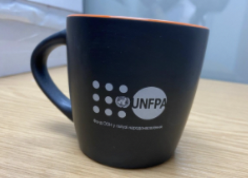 13Шильди на бронежилетЛоготип UNFPA має бути вишитий та зроблений шильдою, яка кріпиться на жилет на липучку. Розмір шильди має бути 10 см на 5 смшт20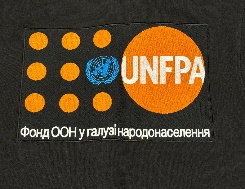 14Еко-блокнотиЕко-блокноти на скобі брендовані ЮФНПА із внутрішнім блоком (кольорове нанесення на кожній сторінці внутрішнього блоку). У внутрішньому блоці 80 сторінок. Формат: А5.  Блокнот мєє бути виготовлений із переробленого еко-паперу. 4+4 друк на обкладинцішт200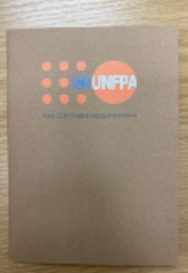 15ДоставкаДоставка кур'єрською службою в межах території України послуга6-Лот БЛот БЛот БЛот БЛот БЛот Б1Футболка (M-XXL)1) Матеріал: бавовна 2) Щільність від 165 г/м 3) Колір: чорний / білий 4) Логотипи: чорний - спереду , білий - спереду / позаду 5) Нанесення: термоперенос, стійке до прання6) Кількість
Чорні: М - 45, L-45, XL-35/ Білі: M - 15, L-15, XL - 15шт170чорніhttps://drive.google.com/drive/folders/1uuN_Kkk3PSQOploNNHT7Z757RNs9zkoa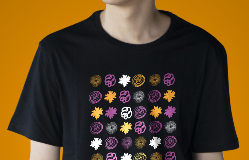 Біліhttps://drive.google.com/drive/folders/1uuN_Kkk3PSQOploNNHT7Z757RNs9zkoahttps://drive.google.com/drive/folders/1uuN_Kkk3PSQOploNNHT7Z757RNs9zkoa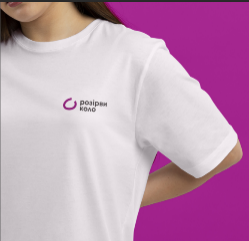 2Футболка типу поло (M-XL)1) Матеріал: бавовна  2) Щільність: від 220 г/м + 3) Колір: білий (Pantone 11-4001 Brilliant White) 4) Логотипи: шириною 9см спереду  5) Нанесення: термоперенос, стійке до прання 6)Кількість
 M -25, L-25, XL -25шт75https://drive.google.com/file/d/15cHw_RoD4NvaQ0ZDOFKReyEqBif97-ZF/view 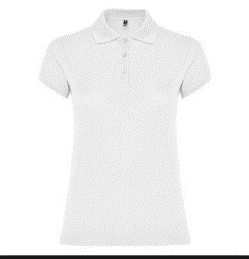 3Світшот1) Матеріал: бавовна (трьохнитка)  2) Щільність: від 280 г/м з начосом  3) Колір: білий (Pantone 11-4001 Brilliant White) 4) Нанесення:  терпоперенос, стійке до прання  5) Логотипи:  спереду,  позаду 7) КількістьМ -60, L - 60, XL -30шт150https://drive.google.com/file/d/13C6p-23kUdj522IkcApNqyT915GsYqpw/view?usp=drive_link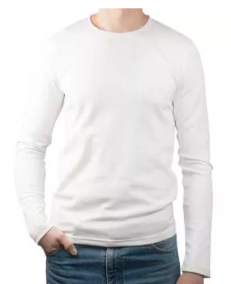 4Брендована стрічка з сіліконовим холдером для бейджу1) Матеріал: щільний поліефір2) Колір: Помаранчевий (Pantone: HEX: #FF530D | RGB: 255, 83, 13 |CMYK: 17, 63, 98, 05 Oroioles Orange)3) Ширина стрічки: 20-22мм4) Нанесення: біле, зносостійке, логотип UNFPA5) Деталі: 1 металевий карабін та 1 пластиковий фастекс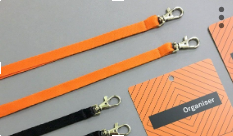 6) Додатково: силіконовий холдер для бейджу під пропуск 86 x 54 ммшт60https://drive.google.com/file/d/1NKQ-LMkOudMHDunNh9OcCeEHZhei0YlV/view?usp=drive_link5Шопер1) Матеріал: бавовна 2) Колір: білий / черний3) Щільність: від 240 г/кв.м. 4) Розмір виробу: 320*420мм  дно 5 см 5) логотипи6) Нанесення: кольорове, друк на одній стороні7) Кількість:Чорні: - 65, Білі - 55шт120https://drive.google.com/file/d/1hpR0bl88bn95HUaOZXPKM5SLAm1-wO8U/view?usp=drive_linkhttps://drive.google.com/file/d/1hpR0bl88bn95HUaOZXPKM5SLAm1-wO8U/view?usp=drive_link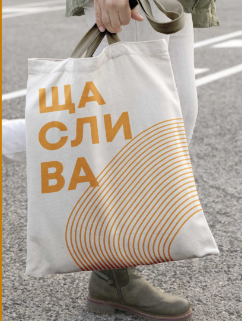 6Блокнот А51) Матеріал обкладинки: крейдований папір 350 гр/м з двосторонньою матовою ламінацією 2) Колір: чорний та фіолетовий (Pantone 253C #8C1E82 CMYK 48/96/0/0) 3) Нанесення: паттерн  5) Додатково: разлінований, пружина бокова металева, 100 аркушів,  Резинка для блокнотів шириною 7-9мм 6) Формат: А5шт120https://drive.google.com/file/d/1iZe8m-PmOgH2ABJnbdno9oGk0OfU4_9T/view?usp=drive_link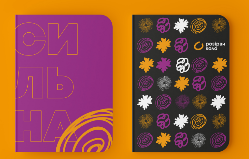 7Блокнот з твердою обкладин-кою"1) Тверда обкладинка: товщина картону обкладинки 2мм,  матова ламінація, біле нанесення логотипу (нижнє), округлені краї2) Блок разлінований, папір Munken Pure 80 гр.м2 або подібний, 192 сторінки (96 аркушів)3) Тканинна закладка (ляссе) 4) Колір: Помаранчевий (Pantone: HEX: #FF530D | RGB: 255, 83, 13 |CMYK: 17, 63, 98, 05 Oroioles Orange)5) Нанесення: тиснене або біле, логотип UNFPA на обкладинку внизу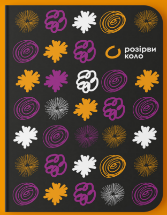 6) Додатково: Кишеня блокнота стандартна, Резинка для блокнотів шириною 7-9мм, зшивка сторінок на нитку, зошитами   "шт260https://drive.google.com/file/d/17ysxKXoR3Wn3rkuSG8ZwMo5-fOSrJTlf/view8Ручка1) Матеріал: Пластик 2) Колір: Білий (Pantone 11-4001 Brilliant White) 3) Нанесення: кольоровешт600https://drive.google.com/file/d/1PVA49NNj4JJMyNYG8hYu--XGK2e9pdh6/view?usp=drive_link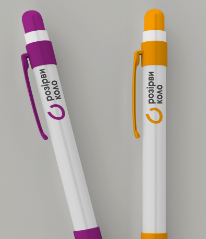 9Наліпка #11) Матеріал: вініл 2)друк згідно макету 3) Формат однієї одиниці: лист А5 з 6-ма наліпками 4)  Розмір однієї наклейки 8х4 см.шт300https://drive.google.com/file/d/1NKQ-LMkOudMHDunNh9OcCeEHZhei0YlV/view?usp=drive_link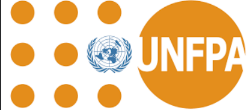 10Наліпка #21) Матеріал: вініл 2) друк згідно макету 3) Розмір однієї наклейки 8х4 см. 4) Формат однієї одиниці: лист з 6-ма наліпкамишт300https://drive.google.com/drive/folders/1Ta11OaHhlMAiUyZ9B6Xy3CGzyfCCsvEH?usp=drive_link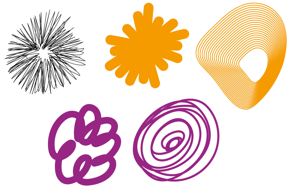 11Фляга для води1) Об'єм фляги: від 500мл 2) Матеріал: Силікон або пластик, бажано складна 3) Нанесення - біле, лого  4) Колір - білийшт270https://drive.google.com/file/d/15cHw_RoD4NvaQ0ZDOFKReyEqBif97-ZF/view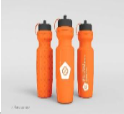 12Горнятко1) Об’єм горнятки: 320-350 мл2) Колір: білий ззовні, фіолетовий  всередині (Pantone 253C #8C1E82 CMYK 48/96/0/0)3) Матеріал: кераміка, покриття софт тач4) Нанесення: згідно макетушт270https://drive.google.com/drive/folders/1xsOtbAxKLv8oi8UQZsQL6vhvDv0ViBqt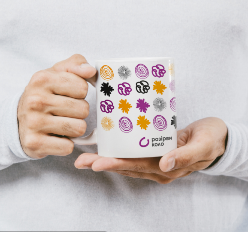 13Банер типу "Рол-Ап"1) Матеріал полотна: ПВХ, щільність 600 г/м2 2) Матеріал конструкції: алюміній 3) Колір полотна: Білий з кольоровим друком на ньому 4) Розмір полотна 850х2040ммшт14https://drive.google.com/file/d/157XuICdzE7wUAbUY0hKSFpsz-acnjcpl/view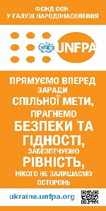 14Значок1) Матеріал: метал 2) Розмір: 27,5х27,5 мм +- 3) Тип кріплення до одягу: затиск “батерфляй” 4) Біла планшетка з щільного папіру під вирібшт60https://drive.google.com/file/d/1NKQ-LMkOudMHDunNh9OcCeEHZhei0YlV/view?usp=drive_link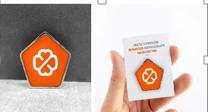 15Настільний прапорець з підставкою1) Колір: білий з лого UNFPA 2) Матеріал прапорців: атлас двошаровий 3) Матеріал підставки: нержавіюча сталь, підставка на 2 прапорця 4) Розмір прапорця: 21х14смшт37https://drive.google.com/file/d/1NKQ-LMkOudMHDunNh9OcCeEHZhei0YlV/view?usp=drive_link16Павербенк з нанесенням1) Колір: чорний, лого згідно макету 2) Об'єм: 20000 mAh, 74Wh 3) Максимальна вихідна потужність: 18W 4) Розмір: 146.6*70.6*27.5 мм 5) Вага: 414 г. 6) Акумулятор: літій-полімернийшт85https://drive.google.com/file/d/17ysxKXoR3Wn3rkuSG8ZwMo5-fOSrJTlf/view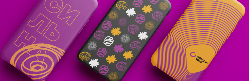 17ДоставкаДоставка кур'єрською службою в межах території України послуга6-Лот ВЛот ВЛот ВЛот ВЛот ВЛот В1Футболка (S-3XL)1) Матеріал: бавовна2) Щільність від 165 г/м3) Колір: помаранчевий (Pantone: HEX: #FF530D | RGB: 255, 83, 13 |CMYK: 17, 63, 98, 05 Oroioles Orange)4) Логотипи: 9х4 см та 8х5см спереду, 25х11 см позаду5) Нанесення: термоперенос, біле, стійке до прання7) жін. S - 1, жін. M - 10,  жін L - 7, жін ХL - 1, жін 2ХL - 2, жін 3ХL - 3, чол. M - 1, чол. L - 3, чол. ХL - 1, чол. 2ХL - 1шт30https://drive.google.com/file/d/1Kn604iCr6qRfgP3JzXQhG5NMfkJQVPwn/view?usp=drive_link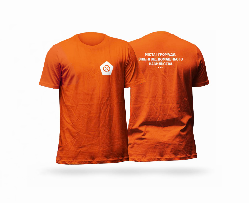 2Футболка типу поло (S-XL)1) Матеріал: бавовна 2) Щільність: від 220 г/м +3) Колір: білий (Pantone 11-4001 Brilliant White)4) Логотипи: шириною 9см спереду та шириною 27 см позаду5) Нанесення: вишитий кольоровий лого спереду та термоперенос позаду7) жін. S - 5, жін. M - 23,  жін L - 11, жін ХL - 4, жін 2ХL - 5, жін 3ХL - 4, чол. M - 1, чол. L - 7, чол. ХL - 3, чол. 2ХL - 1, чол. 4ХL - 1шт65https://drive.google.com/file/d/1VnDwYl41ejDkohrjirXVsRJLcYVvIuqU/view?usp=drive_link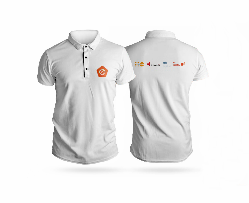 3Худі (S-XL)1) Матеріал: бавовна (трьохнитка) 2) Щільність: від 280 г/м з начосом 3) Колір: темно-сірий 4) Нанесення: біле, терпоперенос, стійке до прання5) Кишеня зпереду типу "кенгуру" з двома входами для рук та сквозним проходом7) жін. S - 1, жін. M - 10,  жін L - 7, жін ХL - 1, жін 2ХL - 2, жін 3ХL - 3, чол. M - 1, чол. L - 3, чол. ХL - 1, чол. 2ХL - 1шт30https://drive.google.com/file/d/1q3xLPOsMXlbdfajvCgtKGOZ3Ssrl3BSw/view?usp=drive_link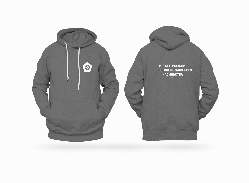 4Світшот (помаранче-вий)1) Матеріал: бавовна (трьохнитка) 2) Щільність: від 280 г/м з начосом 3) Колір: помаранчевий (Pantone: HEX: #FF530D | RGB: 255, 83, 13 |CMYK: 17, 63, 98, 05 Oroioles Orange)4) Нанесення: біле, терпоперенос, стійке до прання 5) Логотипи: 9х4 см та 8х5см спереду, 25х11 см позаду7) жін. S - 7, жін. M - 25,  жін L - 11, жін ХL - 4, жін 2ХL - 5, жін 3ХL - 4, чол. M - 1, чол. L - 7, чол. ХL - 4, чол. 2ХL - 1, чол. 4ХL - 1шт70https://drive.google.com/file/d/1ldrJqAqvisXuCOYzizpeBnrBXQwgNxyl/view?usp=drive_link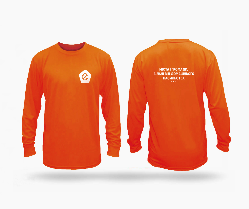 5Брендована стрічка з сіліконовим холдером для бейджу1) Матеріал: щільний поліефір2) Колір: Помаранчевий (Pantone: HEX: #FF530D | RGB: 255, 83, 13 |CMYK: 17, 63, 98, 05 Oroioles Orange)3) Ширина стрічки: 20-22мм4) Нанесення: біле, зносостійке 5) Деталі: 1 металевий карабін срібного кольору6) Додатково: силіконовий холдер для бейджу під пропуск 86 x 54 мм.шт150https://drive.google.com/file/d/1FkcgJUyBnQR-vsVcP-1iU_lq6Y8gkeKm/view?usp=drive_link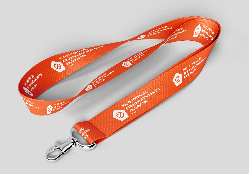 6Шопер1) Матеріал виробу: виріб - сітловідбивний матеріал (бажано тканинний), кишеня бавовна або саржа2) Колір: світло-сірий для основної частини та темно-сірий для зовшішнього карману3) Щільність: від 240 г/кв.м. 4) Розмір виробу: 320*420мм  5) Розмір кишені 220*300мм  6) Розмір лого: 180x14см.7) Нанесення: біле8) Додатково: внутрішня підкладка, закривається на блискітку та наявна внутрішня кишеня, зовнішня кишеня закривається на липучкушт65https://drive.google.com/file/d/1PGDWMZUXJ7JBpStHiuLolbuR-zmX7lUx/view?usp=drive_link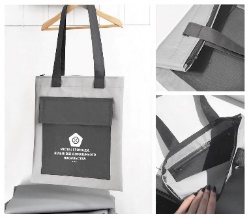 7Блокнот А51) Матеріал обкладинки: крейдований папір 350 гр/м з двосторонньою матовою ламінацією2) Колір: темно-сірий з білим ненесенням3) Нанесення: паттерн та біле лого (згідно макету)5) Додатково: разлінований, пружина бокова металева, 5 кольорових аркушів з інформацією про проєкт 4+4, 100 аркушів6) Формат: А5шт651) Обкладинкаhttps://drive.google.com/file/d/1XdjppBqpdORoG6DfMuIgGBpbe1CXZYtQ/view?usp=drive_link2) Внутрішній блокhttps://drive.google.com/file/d/1f7MpgVSis_VRRFasGeVWNM_NSaUFXy-k/view?usp=drive_link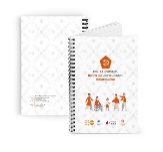 8Ручка1) Матеріал: Пластик2) Колір: Білий  (Pantone 11-4001 Brilliant White)3) Нанесення: кольоровешт150https://drive.google.com/file/d/1ssMd_0NHjhaGhpxKULcZ7Q3eY699Y4cU/view?usp=drive_link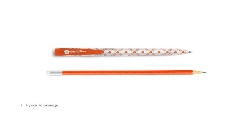 9Олівець1) Матеріал: деревина2) Колір: білий 68 од. та помаранчевий 66 од.3) Додатково: з ластикомшт81https://drive.google.com/file/d/1ssMd_0NHjhaGhpxKULcZ7Q3eY699Y4cU/view?usp=drive_link10Наліпка #11) Матеріал: вініл2) Колір: Білий (Pantone 11-4001 Brilliant White) та помаранчевий (Pantone: HEX: #FF530D | RGB: 255, 83, 13 |CMYK: 17, 63, 98, 05 Oroioles Orange)3) Формат однієї одиниці: лист А5 з 6-ма наліпкамишт30https://drive.google.com/file/d/1RdY73CzuOshQslDzj1KZAWHHoDxUbQW8/view?usp=drive_link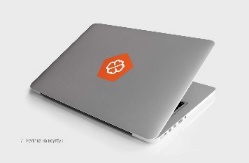 11Наліпка #21) Матеріал: вініл2) друк згідно макету3) Розмір однієї наклейки 8х4 см.4) Формат однієї одиниці: лист з 6-ма наліпкамишт1571) UKhttps://drive.google.com/file/d/16FjP1j83WulpjRk7QoxSnf8GjNMWDV9T/view?usp=drive_link2) Canadahttps://drive.google.com/file/d/1gfNrJ-jJ0_Idz7foymGnuZ1CS5a0YUyJ/view?usp=drive_link3) UNFPAhttps://drive.google.com/file/d/1hJM61RiF-gPzGDg3D9FqK2jVr2GXO_80/view?usp=drive_link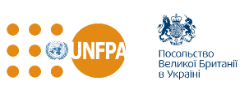 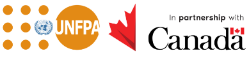 12Силіконовий браслет1) Матеріал: силікон2) Колір: білий (перща половина  тирражу) помаранчевий (друга половина тиражу)3) Нанесення: кольорове та біле 4) Розміри браслетів: Товщина (мм) – 2, Ширина (мм) – 12, Довжина (мм) – 202, Діаметр (мм) - 65шт1000https://drive.google.com/file/d/1E7SA3UZJ5eEYrjd5NZNQqstebVEv8BzR/view?usp=drive_link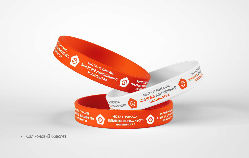 13Фляга для води1) Об'єм фляги: від 500мл2) Матеріал: Силікон або пластик, бажано складна3) Нанесення - біле4) Колір - помаранчевийшт30https://drive.google.com/file/d/1bj6Y-DXxlLGXyz2i0usEfmnEtwULw7Xr/view?usp=drive_link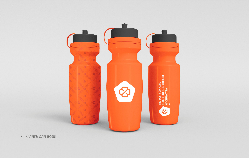 14Термогор-нятко1) Колір: помаранчевий2) Об’єм термо-горнятки: від 360 мл 3) Матеріал: Нержавіюча сталь 4) Розмір лого: 5х5 см5) Нанесення: білешт30https://drive.google.com/file/d/1wCCZyAs-zpgoKxmFLIqO-I3wgTO7UqpE/view?usp=drive_link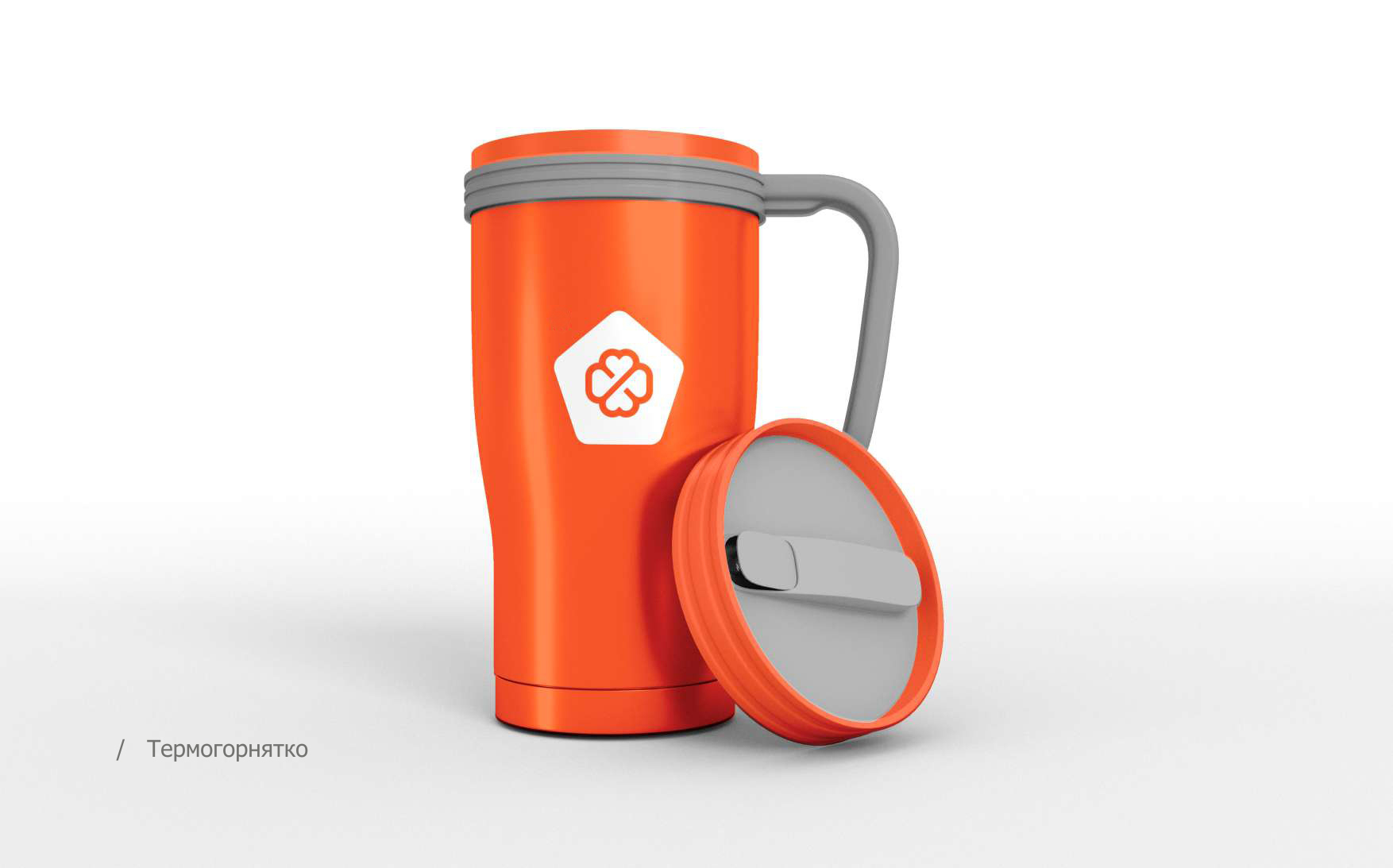 15Банер типу "Рол-Ап"1) Матеріал полотна: ПВХ, щільність 600 г/м22) Матеріал конструкції: алюміній3) Колір полотна: Білий з кольоровим друком на ньому4) Розмір полотна 850х2040мм5) Банер CCFFDV - 30шт, банер UNFPA - 36штшт661) CCFFDVhttps://drive.google.com/file/d/1G2bFNpA6GG07jLqbpIua8RZw9Ke8t0Mz/view?usp=drive_link2) UNFPAhttps://drive.google.com/file/d/157XuICdzE7wUAbUY0hKSFpsz-acnjcpl/view?usp=drive_link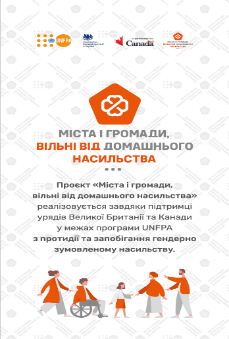 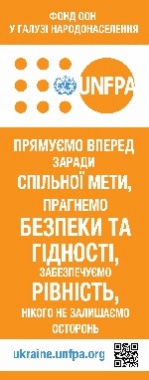 16Значок1) Матеріал: метал2) Розмір: 27,5х27,5 мм +-3) Тип кріплення до одягу: затиск “батерфляй”4) Брендована планшетка з щільного папіру під виріб (див. на візуалізації)шт651) Пінhttps://drive.google.com/file/d/1RdY73CzuOshQslDzj1KZAWHHoDxUbQW8/view?usp=drive_link2) Планшетка https://drive.google.com/file/d/1SREHlFDSRuh_E4S59N3t1Ueo-Up_X37N/view?usp=drive_link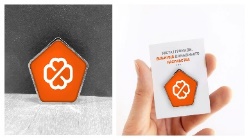 17Настільний прапорець з підставкою1) Колір: помаранчевий з лого проєкту та білий з лого UNFPA2) Матеріал прапорців: атлас двошаровий3) Матеріал підставки: нержавіюча сталь, підставка на 2 прапорця4) Розмір прапорця: 21х14см5) 1 комплект = 1 прапорець UNFPA + 1 прапорець проєктушт30https://drive.google.com/file/d/1R2X_uQKzx_nCgaQuLCZti-QZixFrriLE/view?usp=drive_link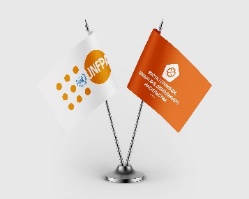 18Павербенк з нанесенням1) Колір білий з кольоровим нанесенням згідно макету2) Підключення пристроїв: мінімум 1x USB Type-C, 1x USB A3) Потужність не менше:  65 Ватт4) Підтримка технологій зарадки пристроїв: PD3.0, QC3.05) Можливість заряджання ноутбука6) Ємність мАгод: не менше 200007) Ємність Вт*год: не менше: 75 8) Тип аккумулятора: Li-Polymerшт65https://drive.google.com/file/d/12HpE1ZRKG-ZHK8cmVo907uuXfhNThXk-/view?usp=drive_link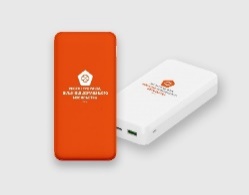 19Євробуклет1) Євробуклет формату А4 з двома згибами2) кольоровий двосторонній друк згідно макету 4+43) матеріал: папір плотністю 130 гр/м2шт500https://drive.google.com/file/d/1F4WDEZVQ5UIXXURGF0jXVQyLQ2hurl1W/view?usp=drive_link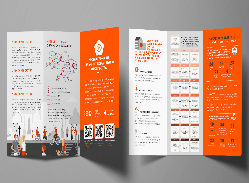 20Табличка учасника-міста1) Розмір: 297*420 мм2) Матеріал: Акрил 3 мм прозорий3) Друк УФ 5+0, послідовність white+CMYKПлівка Oracal металізована серія, двобічна Brushed aluminum, прикатка 0+1 напрям малюнку вертикально4) Чотири кріплення по кутах для скла 12х20 або 16х20 ммшт42https://drive.google.com/file/d/1zEkGdrStUti0fL7snoXNqqv8wCQjd-XQ/view?usp=drive_link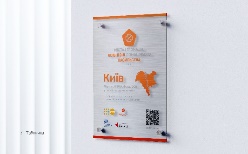 21Листівка1) Розмір: 105*148 мм2) крейдований папір щільністю 350 гр/м з матовою ламінацією3) Друк 4+4шт42https://drive.google.com/file/d/1gObkX-0w5GYPFxbyVMHz1M6o_5ZqsIGe/view?usp=drive_link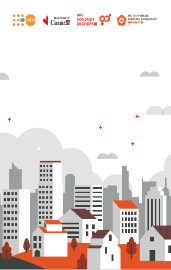 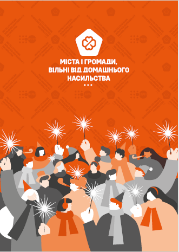 22Світловідбиваючий браслет1) Розмір виробу 300*25мм2) Колір - помаранчевий, бузковий, сріблястий3) Нанесення біле на помаранчевому та бузковому, кольорове на сріблястому4) Внутрішня підкладка тканинна, чорнашт150https://drive.google.com/file/d/1tTpuYR4NKbG768Y6eTTS8RLwHYWA39jn/view?usp=drive_link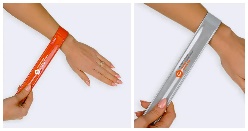 23ДоставкаДоставка кур'єрською службою в межах території України послуга52-Ім’я контактної особи Фонду:Mariia PresnetsovaЕлектронна пошта контактної особиpresnetsova@unfpa.orgІм’я контактної особи Фонду:Ірина БогунЕлектронна пошта:ua-procurement@unfpa.orgНайменування претендента:Дата подання:Click here to enter a date.Номер запиту:UNFPA/UKR/RFQ/23/52Валюта запиту:гривняТермін дії цінової пропозиції:(Пропозиція має бути чинною протягом щонайменше 2 місяця після кінцевого строку надсилання пропозицій.)Бланк цінової пропозиціїНомерНайменування Опис товаруОдиниця виміруКількість Ціна, без ПДВЦіна, без ПДВЗагалом
(гривня), без ПДВЛот А Лот А Лот А Лот А Лот А Лот А Лот А Лот А 1Кейс для ноутбука із застібкоюшт1002Блокнот із тиснен-нямшт3003Поло з довгим рукавом біле з помаран-чевим логошт1504Фліска синя, довгий рукав на блискавці з логошт1505Жилет синій з лого UNFPA та ООНшт1506Худі біле або синє на блискавці з помаран-чевим логошт1507Синя куртка з логошт1508Біорозклад-на ручка з логошт2009Пара-солькашт15010Павер-бенкшт15011Пляшки для води з логошт10012Чашкишт20013Шильди на броне-жилетшт2014Еко-блокнотишт20015Доставкапослуга6Лот БЛот БЛот БЛот БЛот БЛот БЛот БЛот Б1Футболка (M-XXL)шт1702Футболка типу поло (M-XL)шт753Світшотшт1504Брендована стрічка з сіліконо-вим холдером для бейджушт605Шопершт1206Блокнот А5шт1207Блокнот з твердою обкла-динкоюшт2608Ручкашт6009Наліпка #1шт30010Наліпка #2шт30011Фляга для водишт27012Горняткошт27013Банер типу "Рол-Ап"шт1414Значокшт6015Настіль-ний прапо-рець з підстав-коюшт3716Павер-бенк з нанесен-нямшт8517Доставкапослуга6Лот ВЛот ВЛот ВЛот ВЛот ВЛот ВЛот ВЛот В1Футболка (S-3XL)шт302Футболка типу поло (S-XL)шт653Худі (S-XL)шт304Світшот (пома-ран-чевий)шт705Брендо-вана стрічка з сіліконо-вим холдером для бейджушт1506Шопершт657Блокнот А5шт658Ручкашт1509Олівецьшт8110Наліпка #1шт3011Наліпка #2шт15712Силіко-новий браслетшт100013Фляга для водишт3014Термогор-няткошт3015Банер типу "Рол-Ап"шт6616Значокшт6517Настіль-ний прапо-рець з підстав-коюшт3018Павер-бенк з нанесен-нямшт6519Євробук-летшт50020Табличка учасника-місташт4221Листівкашт4222Світло-відбива-ючий браслетшт15023Доставкапослуга52Загальна СУМА (без ПДВ), грнЗагальна СУМА (без ПДВ), грнЗагальна СУМА (без ПДВ), грнЗагальна СУМА (без ПДВ), грнЗагальна СУМА (без ПДВ), грнЗагальна СУМА (без ПДВ), грнПДВ (якщо платник ПДВ), грнПДВ (якщо платник ПДВ), грнПДВ (якщо платник ПДВ), грнПДВ (якщо платник ПДВ), грнПДВ (якщо платник ПДВ), грнПДВ (якщо платник ПДВ), грнЗагальна сума цінової пропозиції (з ПДВ), грнЗагальна сума цінової пропозиції (з ПДВ), грнЗагальна сума цінової пропозиції (з ПДВ), грнЗагальна сума цінової пропозиції (з ПДВ), грнЗагальна сума цінової пропозиції (з ПДВ), грнЗагальна сума цінової пропозиції (з ПДВ), грнClick here to enter a date.Ім’я, прізвище та посадаДата та місцеДата та місце